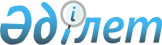 О внесении изменений и дополнений в постановление Правительства Республики Казахстан от 19 февраля 2011 года № 158Постановление Правительства Республики Казахстан от 23 апреля 2011 года № 439

      Правительство Республики Казахстан ПОСТАНОВЛЯЕТ:



      1. Внести в постановление Правительства Республики Казахстан от 19 февраля 2011 года № 158 "О Стратегическом плане Министерства сельского хозяйства Республики Казахстан на 2011 - 2015 годы" следующие изменения и дополнения:



      в Стратегическом плане Министерства сельского хозяйства Республики Казахстан на 2011 - 2015 годы, утвержденном указанным постановлением:



      в разделе 3 "Стратегические направления, цели, задачи, целевые индикаторы, мероприятия и показатели результатов":



      в стратегическом направлении 1. "Устойчивое развитие отраслей агропромышленного комплекса и сельских территорий, рост их конкурентоспособности и обеспечение продовольственной безопасности страны":



      в цели 1.1. "Обеспечение продовольственной безопасности республики на основе стабильного роста производства продукции АПК":



      в строке "Коды бюджетных программ, направленных на достижение данной цели" цифры "099" заменить цифрами "090";



      в задаче 1.2.1. "Производство качественной конкурентоспособной продукции агропромышленного комплекса для занятия экспортных ниш, путем развития обслуживающей инфраструктуры отраслей агропромышленного комплекса":



      "показатели прямых результатов" дополнить строками следующего содержания:

      "                                                              ";



      в стратегическом направлении 2. "Сохранение, рациональное использование и воспроизводство рыбных, лесных ресурсов, ресурсов животного мира, объектов природно-заповедного фонда, а также создание условий для устойчивого водообеспечения и эффективного уровня водопользования":



      в цели 2.1. "Обеспечение сохранения, воспроизводства и рационального использования рыбных, лесных ресурсов, ресурсов животного мира, объектов природно-заповедного фонда":



      в строке "Коды бюджетных программ, направленных на достижение данной цели" цифры ", 025" исключить;



      в цели 2.2. "Регулирование использования и охраны водных ресурсов":



      в строке "Коды бюджетных программ, направленных на достижение данной цели" после цифры "017" дополнить цифрами ", 025";



      в "Разделе 7. Бюджетные программы":



      в подразделе "Бюджетные программы":



      в бюджетной программе 001 "Формирование и реализация политики государства в сфере развития агропромышленного комплекса, водного, лесного, охотничьего и рыбного хозяйства, сельских территорий и аграрной науки":



      в графе "2011 год":



      в строке "показатели эффективности":



      в строке "Затраты на содержание одного госслужащего" цифры "1 594,2" заменить цифрами "1 598,4";



      в строке "объем бюджетных расходов" цифры "9 838 056,0" заменить цифрами "9 863 516,0";



      в бюджетной программе 003 "Защита растений":



      в графе "2011 год":



      в строке "показатели эффективности":



      в строке "Средние затраты на 1 га сельскохозяйственных культур и угодий на проведение мероприятий против особо опасных вредных организмов" цифры "926,8" заменить цифрами "840":



      в строке "объем бюджетных расходов" цифры "4 557 710,0" заменить цифрами "4 256 097,0";



      в бюджетной программе 007 "Строительство и реконструкция объектов образования в сфере сельского хозяйства":



      в графе "2011 год":



      в строке "показатели прямого результата":



      в строке "Объем строительных работ" цифры "42,5" заменить цифрами "31,9";



      в строке "объем бюджетных расходов" цифры "254 818,0" заменить цифрами "204 968,0";



      в бюджетной программе 009 "Целевые текущие трансферты областным бюджетам, бюджетам городов Астаны и Алматы на проведение противоэпизоотических мероприятий":



      в графе "2011 год":



      в строке "показатели прямого результата":



      в строке "Взятие и доставка проб крови для серологических исследований" цифры "28,0-38,0" заменить цифрами "43,78";



      в строке "объем бюджетных расходов" цифры "5 685 613,0" заменить цифрами "6 489 296,0";



      в бюджетной программе 010 "Целевые текущие трансферты областным бюджетам, бюджетам городов Астаны и Алматы на субсидирование стоимости услуг по подаче питьевой воды из особо важных групповых и локальных систем водоснабжения, являющихся безальтернативными источниками питьевого водоснабжения":



      в графе "2011 год":



      в строке "показатели прямого результата":



      в строке "- групповые водопроводы" цифры "41" заменить цифрами "42";



      в строке "- локальные водопроводы" цифры "182" заменить цифрами "186";



      в строке "Охват населения, получающего воду по субсидированному тарифу" цифры "2 149 376" заменить цифрами "2 211 682";



      в строке "Количество сельских населенных пунктов, обеспечивающихся питьевой водой по удешевленному тарифу" цифры "613" заменить цифрами "622";



      в строке "Объем подаваемой питьевой воды" цифры "61 890,01" заменить цифрами "66 571,45";



      в строке "объем бюджетных расходов" цифры "3 366 651,0" заменить цифрами "3 784 790,0";



      в бюджетной программе 011 "Строительство, реконструкция и оснащение ветеринарных лабораторий, биохранилища и здания подведомственного учреждения":



      в графе "2011 год":



      в строке "показатели прямого результата":



      в строке "Строительство однотипных модульных районных зданий ветлабораторий с вивариями для животных" цифры "12" заменить цифрами "44";



      в строке "показатели конечного результата":



      в строке "Соответствие ветеринарных лабораторий требованиям международных норм, стандартов и рекомендаций ВТО и их материально-техническое оснащение" цифры "25,9" заменить цифрами "50,7";



      в строке "показатели эффективности":



      в строке "Средняя стоимость затрат на строительство одной ветеринарной лаборатории" цифры "114 970,0" заменить цифрами "108 084,0";



      в строке "объем бюджетных расходов" цифры "1 666 821,0" заменить цифрами "5 099 160,0";



      в бюджетной программе 017 "Целевые трансферты на развитие областным бюджетам, бюджетам городов Астаны и Алматы на развитие системы водоснабжения":



      в графе "2011 год":



      в строке "показатели прямого результата":



      в строке "Строительство и реконструкция объектов питьевого водоснабжения" цифры "251" заменить цифрами "252";



      в строке "показатели конечного результата":



      в строке "Ввод в эксплуатацию объектов питьевого водоснабжения" цифры "117" заменить цифрами "119";



      в строке "показатели эффективности":



      в строке "- по строительству и реконструкций одного объекта питьевого водоснабжения" цифры "103 362,3" заменить цифрами "104 295,3";



      в строке "объем бюджетных расходов" цифры "27 147 540,0" заменить цифрами "27 486 015,0";



      в бюджетной программе 023 "Кредитование АО "Национальный управляющий холдинг "КазАгро" для проведения мероприятий по поддержке субъектов агропромышленного комплекса":



      в строке "вид бюджетной программы" слово "развитие" заменить словом "текущая";



      в бюджетной программе 025 "Целевые трансферты на развитие бюджету Жамбылской области на берегоукрепительные работы на реке Шу вдоль Государственной границы Республики Казахстан":



      в графе "2011 год":



      в строке "показатели прямого результата":



      в строке "Протяженность, на которых произведена берегоукрепительные работы" цифры "12" заменить цифрами "18";



      в строке "показатели конечного результата":



      в строке "Сохранения жилых строений населенных пунктов от угрозы разрушения" цифры "33,4" заменить цифрами "46,7";



      в строке "Обеспечение нормального функционирования стратегических объектов и снижение риска возникновения чрезвычайных ситуаций" цифру "2" заменить цифрой "8";



      в строке "объем бюджетных расходов" цифры "2 000 000,0" заменить цифрами "3 000 000,0";



      в бюджетной программе 029 "Строительство и реконструкция системы водоснабжения, гидротехнических сооружений":



      в графе "2011 год":



      в строке "показатели прямого результата":



      в строке "Разработка проектно-сметной документации" цифры "43" заменить цифрами "59";



      в строке "- групповые водопроводы" цифры "17" заменить цифрами "24";



      в строке "- гидротехнические сооружения" цифры "37" заменить цифрами "39";



      в строке "показатели конечного результата":



      в строке "- групповые водопроводы" цифру "9" заменить цифрами "16";



      в строке "Доля реконструированных гидротехнических сооружений от общего количества на соответствующий год" цифры "38" заменить цифрами "43,6";



      в строке "показатели эффективности":



      в строке "- по строительству и реконструкции одного группового водопровода" цифры "542 873,2" заменить цифрами "521 113,4";



      в строке "- по строительству и реконструкции одного гидротехнического сооружения" цифры "309 769,1" заменить цифрами "457 695,8";



      в строке "- по разработке одной проектно-сметной документации" цифры "53 645,5" заменить цифрами "65 120,6";



      в строке "объем бюджетных расходов" цифры "22 997 059,0" заменить цифрами "34 198 973,0";



      в бюджетной программе 034 "Эксплуатация трансграничных и республиканских водохозяйственных объектов, не связанных с подачей воды":



      в графе "2011 год":



      в строке "показатели прямого результата":



      в строке "Текущий ремонт, противопаводковые, водоохранные мероприятия" цифры "118" заменить цифрами "119";



      в строке "Оформление правоустанавливающих документов водохозяйственных объектов" дополнить цифрой "10";



      в строке "показатели эффективности":



      в строке "- республиканской собственности" цифры "12 062" заменить цифрами "12 606,7";



      в строке "объем бюджетных расходов" цифры "3 154 450,0" заменить цифрами "3 242 704,0";



      в бюджетной программе 038 "Воспроизводство рыбных ресурсов":



      в графе "2011 год":



      в строке "показатели прямого результата":



      в строке "Проведение мелиоративных (дноуглубительных) работ" слова "до 698,21" заменить словами "до 751,51";



      в строке "показатели эффективности":



      в строке "- на восстановление 1 рыбоходного канала" цифры "60 000" заменить цифрами "63 766";



      в строке "объем бюджетных расходов" цифры "854 421,0" заменить цифрами "873 251,0";



      в бюджетной программе 041 "Реабилитация и управление окружающей средой бассейна рек Нура и Ишим":



      в графе "2011 год":



      в строке "показатели прямого результата":



      в строке "Выполнение запланированного объема строительных работ по строительству полигона для захоронения ртутных отходов" цифры "9 170" заменить цифрами "20 321";



      в строке "Выполнение запланированного объема строительных работ по реконструкции Интумакского водохранилища" цифры "20" заменить цифрами "24";



      в строке "Выполнение запланированного объема строительных работ по очистке русла реки и болота Жаур" цифры "310 000" заменить цифрами "324 747,2";



      строку "показатели конечного результата" дополнить строкой следующего содержания:

      "                                                         ";



      строку "показатели эффективности" дополнить строкой следующего содержания:

      "                                                          ";



      в графе "2011 год":



      в строке "объем бюджетных расходов" цифры "667 800,0" заменить цифрами "1 001 484,0";



      в бюджетной программе 043 "Увеличение уставного капитала АО  "Национальный управляющий холдинг "КазАгро" для реализации государственной политики по стимулированию развития агропромышленного комплекса":



      в строке "15. Организация и проведение закупа, производство импортозамещающей животноводческой продукции, переработки, транспортировки, хранение и реализации животноводческой продукции и продуктов ее переработки на внутреннем и внешнем рынках":



      в строке "показатели конечного результата":



      в строке "Удельный вес объема заготовки животноводческой продукции (мясо)" в графе "2010 год" цифры "2,1" заменить цифрами "1,2";



      в бюджетной программе 045 "Проведение обследований водохозяйственных систем и гидротехнических сооружений":



      в графе "2011 год":



      в строке "показатели прямого результата":



      в строке "Многофакторное обследование технического состояния гидротехнических сооружений" цифры "38" заменить цифрами "36";



      в строке "показатели эффективности":



      в строке "- по многофакторному обследованию гидротехнических сооружений" цифры "19 157,9" заменить цифрами "41 577,8";



      в строке "объем бюджетных расходов" цифры "1 228 000,0" заменить цифрами "1 996 800,0";



      в бюджетной программе 052 "Диагностика заболеваний животных":



      в графе "2011 год":



      в строке "показатели прямого результата":



      в строке "Проведение диагностических исследований поголовья животных с внедрением современных диагностических методов в соответствие с требованиями МЭБ" цифры "32-38" заменить цифрами "47,76";



      в строке "объем бюджетных расходов" цифры "5 111 830,0" заменить цифрами "6 804 682,0";



      в бюджетной программе 053 "Противоэпизоотические мероприятия, ликвидация очагов острых и хронических инфекционных заболеваний животных и птиц":



      в графе "2011 год":



      в строке "показатели прямого результата":



      в строке "МРС" цифры "28,0-35,0" заменить цифрами "28,0-60,0";



      в строке "объем бюджетных расходов" цифры "3 151 353,0" заменить цифрами "3 641 188,0";



      в бюджетной программе 054 "Капитальный ремонт и восстановление особо аварийных участков межхозяйственных каналов и гидромелиоративных сооружений":



      в графе "2011 год":



      в строке "показатели прямого результата":



      в строке "Капитальный ремонт особо аварийных объектов" цифры "13" заменить цифрами "19";



      в строке "показатели конечного результата" цифры "85" заменить цифрами "68,4";



      в строке "показатели эффективности":



      в строке "- магистральных каналов" цифры "42 740,5" заменить цифрами "78 567,6";



      в строке "- водохранилищ" цифры "72 148,4" заменить цифрами "58 734";



      в строке "- гидроузлов" цифры "60 079,6" заменить цифрами "78 413,3";



      в строке "объем бюджетных расходов" цифры "1 909 496,0" заменить цифрами "2 334 112,0";



      в бюджетной программе 055 "Государственные премии в области аграрной науки":



      в графе "2011 год":



      в строке "показатели эффективности":



      в строке "по первой премии" цифры "94200 - 282600" заменить цифрами "100800-302400";



      в строке "по второй премии" цифры "70650 - 211950" заменить цифрами "75600-226800";



      в строке "по третьей премии" цифры "47100 - 141300" заменить цифрами "50400-151200";



      в строке "объем бюджетных расходов" цифры "836,0" заменить цифрами "881,0";



      в бюджетной программе 056 "Повышение конкурентоспособности сельскохозяйственной продукции":



      в графе "2011 год":



      в строке "показатели эффективности":



      в строке "Средняя стоимость проектирования Национальной референтной лаборатории" цифры "272 153" заменить цифрами "229 922";



      в строке "объем бюджетных расходов" цифры "1 580 442,0" заменить цифрами "1 558 920,0";



      в бюджетной программе 057 "Информационное обеспечение субъектов агропромышленного комплекса на безвозмездной основе":



      в строке "показатели прямого результата":



      строку:

      "                                                             "



      изложить в следующей редакции:

      "                                                              ";



      строку "показатели конечного результата" дополнить строкой следующего содержания:

      "                                                            ";



      строку "показатели эффективности" дополнить строкой следующего содержания:

      "                                                            ";



      в графе "2011 год" строки "объем бюджетных расходов" цифры "407 059,0" заменить цифрами "708 672,0";



      в бюджетной программе 066 "Проведение природоохранных попусков":



      в строке "Описание" слова "путем проведения попуска" заменить словами "и восстановление озер Кызылординской области путем проведения попуска";



      в строке "показатели прямого результата":



      строку:

      "                                                            "



      изложить в следующей редакции:

      "                                                            ";



      в графе "2011 год":



      в строке "Количество озер, пополняемых водой при затоплении" цифру "5" заменить цифрами "238";



      в строке "показатели эффективности":



      в строке "Затраты на 1 мЗ воды" цифры "5,68" заменить цифрами "0,62";



      в строке "объем бюджетных расходов" цифры "568 040,0" заменить цифрами "804 584,0";



      в бюджетной программе 071 "Создание зеленой зоны города Астаны":



      в графе "2011 год":



      в строке "объем бюджетных расходов" цифры "2 120 151,0" заменить цифрами "2 126 470,0";



      в бюджетной программе 072 "Авиаохрана леса":



      в графе "2011 год":



      в строке "показатели прямого результата":



      в строке "Авиационная охрана территории государственного лесного фонда" цифры "5 639" заменить цифрами "9 013";



      в строке "показатели качества":



      в строке "Территория государственного лесного фонда республики обеспечена эффективной авиационной охраной" цифры "5 639" заменить цифрами "9 013";



      в строке "показатели эффективности":



      в строке "Средние затраты на авиационную охрану 1 га государственного лесного фонда" цифры "210,4" заменить цифрами "176,9";



      в строке "объем бюджетных расходов" цифры "1 186 675,0" заменить цифрами "1 582 635,0";



      в бюджетной программе 074 "Капитальные расходы Министерства сельского хозяйства Республики Казахстан":



      в графе "2011 год":



      в строке "показатели прямого результата":



      в строке "Количество учреждений, в которых улучшается материально-техническое состояние" цифры "39" заменить цифрами "210";



      в строке "показатели эффективности":



      в строке "- по материально-техническому оснащению" цифры "19 935,5" заменить цифрами "6 083,2";



      в строке "объем бюджетных расходов" цифры "803 555,0" заменить цифрами "1 303 555,0";



      в бюджетной программе 075 "Капитальные расходы государственных учреждений Министерства сельского хозяйства Республики Казахстан":



      в графе "2011 год":



      в строке "показатели прямого результата":



      в строке "Количество приобретаемых техники и товаров, относящихся к основным средствам" цифры "980" заменить цифрами "1 077";



      в строке "показатели эффективности":



      в строке "- по материально-техническому оснащению" цифры "19 122,7" заменить цифрами "39 083,9";



      в строке "объем бюджетных расходов" цифры "688 938,0" заменить цифрами "1 327 698,0";



      в бюджетной программе 082 "Целевые текущие трансферты областным бюджетам, бюджетам городов Астаны и Алматы на поддержку семеноводства":



      в графе "2011 год":



      в строке "объем бюджетных расходов" цифры "2 196 386,0" заменить цифрами "2 422 386,0";



      в бюджетной программе 083 "Целевые текущие трансферты областным бюджетам, бюджетам городов Астаны и Алматы на поддержку племенного животноводства":



      в графе "2011 год":



      в строке "показатели прямого результата":



      в строке "- семени быков производителей" цифры "238,0" заменить цифрами "140,5";



      дополнить строками следующего содержания:

      "                                                           ";



      в графе "2011 год":



      в строке "показатели конечного результата":



      в строке "Удельный вес племенных животных от общей численности" цифры "6,3" заменить цифрами "8,5";



      в строке "объем бюджетных расходов" цифры "4 169 949,0" заменить цифрами "7 292 549,0";



      в бюджетной программе 088 "Целевые текущие трансферты областным бюджетам, бюджетам городов Астаны и Алматы на субсидирование повышения продуктивности и качества продукции животноводства":



      строку "показатели прямого результата" дополнить строкой следующего содержания:

      "                                                             ";



      в графе "2011 год":



      в строке "объем бюджетных расходов" цифры "13 206 245,0" заменить цифрами "17 139 255,0";



      после таблицы бюджетной программы 088 "Целевые текущие трансферты областным бюджетам, бюджетам городов Астаны и Алматы на субсидирование повышения продуктивности и качества продукции животноводства" дополнить бюджетной программой "090" следующего содержания:

      "                                                                  ";



      в бюджетной программе 094 "Бюджетные кредиты местным исполнительным органам для реализации мер социальной поддержки специалистов социальной сферы сельских населенных пунктов":



      в строке "вид бюджетной программы" слово "развитие" заменить словом "текущая";



      таблицу бюджетной программы 099 "Услуги по организации и проведению идентификации сельскохозяйственных животных" исключить;



      в подразделе "Свод бюджетных расходов":



      в графе "2011 год":



      цифры "283 221 053,0", "100 507 876,0", "182 713 177,0" заменить соответственно цифрами "313 245 800,0", "196 892 744,0", "116 353 056,0".



      2. Настоящее постановление вводится в действие со дня подписания и подлежит официальному опубликованию.      Премьер-Министр

      Республики Казахстан                       К. Масимов
					© 2012. РГП на ПХВ «Институт законодательства и правовой информации Республики Казахстан» Министерства юстиции Республики Казахстан
				6. Количество проектов,

реализуемых Министерством

сельского хозяйства Республики

Казахстан и местными

исполнительными органами

совместно с неправительственными

организациямиотчетные

данныеед.112227. Доля совместно реализованных

проектов бизнес сектора с

неправительственными организациямиотчетные

данные%55101010Увеличение объема

водохранилищамлн. м3205Средняя стоимость

реконструкции 1 м3

водохранилищатенге16,8количество информационно-

логических центровцентры202020Проведение семинаров по

воспроизводству и управлению

стадом с привлечением

международных экспертовед.12Количество направлений

охваченных в рамках семинаровед.5Количество субъектов АПК,

охваченных услугами консалтинга

по воспроизводству и содержанию

стадаед.1 300Доля субъектов охваченных

услугами консалтинга от общего

количества действующих

субъектов сельского хозяйства%0,7Средние затраты на оказание

услуг консалтинга по

воспроизводству и содержанию

стада на 1 субъекттенге232010Компенсационный природоохранный

попуск в низовья поймы реки

Шидертымлн. м310096,8100100100Компенсационный природоохранный

попуск в низовья поймы реки

Шидерты и озер Кызылординской

областимлн. м310096,81 300100100- закуп племенного молодняка КРС

зарубежной селекцииголов10 000- ведение селекционной и

племенной работыголов263 020- сочные и грубые корма,

используемые для кopмления КPCголов263 020Бюджетная программа090 «Целевые текущие трансферты областным бюджетам, бюджетам

городов Астаны и Алматы на организацию и проведение

идентификации сельскохозяйственных животных"090 «Целевые текущие трансферты областным бюджетам, бюджетам

городов Астаны и Алматы на организацию и проведение

идентификации сельскохозяйственных животных"090 «Целевые текущие трансферты областным бюджетам, бюджетам

городов Астаны и Алматы на организацию и проведение

идентификации сельскохозяйственных животных"090 «Целевые текущие трансферты областным бюджетам, бюджетам

городов Астаны и Алматы на организацию и проведение

идентификации сельскохозяйственных животных"090 «Целевые текущие трансферты областным бюджетам, бюджетам

городов Астаны и Алматы на организацию и проведение

идентификации сельскохозяйственных животных"090 «Целевые текущие трансферты областным бюджетам, бюджетам

городов Астаны и Алматы на организацию и проведение

идентификации сельскохозяйственных животных"090 «Целевые текущие трансферты областным бюджетам, бюджетам

городов Астаны и Алматы на организацию и проведение

идентификации сельскохозяйственных животных"090 «Целевые текущие трансферты областным бюджетам, бюджетам

городов Астаны и Алматы на организацию и проведение

идентификации сельскохозяйственных животных"ОписаниеПрограмма направлена на проведение идентификации всего

поголовья сельскохозяйственных животных (КРС, МРС, свиньи,

лошади, верблюды)Программа направлена на проведение идентификации всего

поголовья сельскохозяйственных животных (КРС, МРС, свиньи,

лошади, верблюды)Программа направлена на проведение идентификации всего

поголовья сельскохозяйственных животных (КРС, МРС, свиньи,

лошади, верблюды)Программа направлена на проведение идентификации всего

поголовья сельскохозяйственных животных (КРС, МРС, свиньи,

лошади, верблюды)Программа направлена на проведение идентификации всего

поголовья сельскохозяйственных животных (КРС, МРС, свиньи,

лошади, верблюды)Программа направлена на проведение идентификации всего

поголовья сельскохозяйственных животных (КРС, МРС, свиньи,

лошади, верблюды)Программа направлена на проведение идентификации всего

поголовья сельскохозяйственных животных (КРС, МРС, свиньи,

лошади, верблюды)Программа направлена на проведение идентификации всего

поголовья сельскохозяйственных животных (КРС, МРС, свиньи,

лошади, верблюды)Вид бюджетной

программыв зависимости

от содержанияв зависимости

от содержанияосуществление государственных функций,

полномочий и оказание вытекающих из них

государственных услугосуществление государственных функций,

полномочий и оказание вытекающих из них

государственных услугосуществление государственных функций,

полномочий и оказание вытекающих из них

государственных услугосуществление государственных функций,

полномочий и оказание вытекающих из них

государственных услугосуществление государственных функций,

полномочий и оказание вытекающих из них

государственных услугосуществление государственных функций,

полномочий и оказание вытекающих из них

государственных услугВид бюджетной

программыв зависимости

от способа

реализациив зависимости

от способа

реализациииндивидуальнаяиндивидуальнаяиндивидуальнаяиндивидуальнаяиндивидуальнаяиндивидуальнаяВид бюджетной

программытекущая/

развитиетекущая/

развитиетекущаятекущаятекущаятекущаятекущаятекущаяНаименование

показателей

бюджетной программыед.

изм.отчетный

периодплан

текущего

годаплановый периодплановый периодплановый периодпроектируемый годпроектируемый годНаименование

показателей

бюджетной программыед.

изм.2009 год2010 год2011 год2012 год2013 год2014 год2015 год123456789показатели прямого

результатаЗакуп атрибутов и

изделий, оргтехники для

идентификации поголовья

сельскохозяйственных

животных:- ушных бирок для КРС

- ушных бирок для МРС

- ушных бирок для

свиньи, верблюдовмлн.

голов-

17,0-22,0

1,5-3,0- аппарат для

биркования

таврениятыс.

ед.5,0-5,6- ветеринарный паспорт на животноемлн.

ед.20,0-25,0показатели конечного

результатаИдентификация

сельскохозяйственных

животных%100показатели качествапоказатели эффективностиСтоимость ветеринарного

паспорта и ушных бироктенге15-100объем бюджетных

расходовтыс.

тенге3 131 8 17,0